                                Liceo José Victorino Lastarria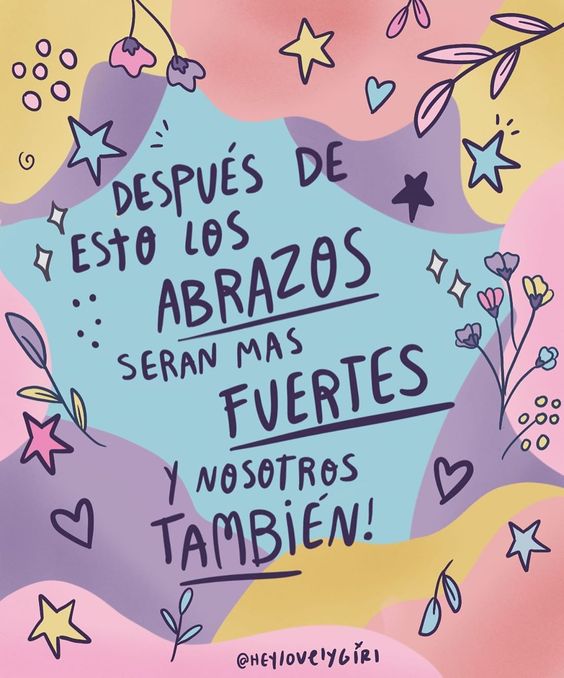                                                  Rancagua                           “Formando Técnicos para el mañana”                                   Unidad Técnico-PedagógicaLENGUAJE Y COMUNICACIÓNGuía 16 - 4° MEDIOSEMANA DEL 5 AL 9 DE OCTUBREProfesora Pilar Guerrero - pilar.guerrero@liceo-victorinolastarria.clOA 14: Valorar la escritura como una actividad creativa y reflexiva de expresión personal, que permite organizar las ideas, presentar información, interactuar con la sociedad y como una oportunidad para construir y plantear una visión personal del mundo.Objetivo: Conocer y comprender la metaliteratura a través de un ejercicio de interpretación. Instrucción generalEn el presente documento encontrarás una pequeña introducción al contenido de estas semanas (la metaliteratura) y luego una actividad que incluye un ticket de salida. Lee todas las instrucciones con detención y sigue las recomendaciones o indicaciones señaladas. Luego de leer el documento y hacer la actividad, manda tu trabajo a pilar.guerrero@liceo-victorinolastarria.clIntroducciónEn las semanas anteriores aprendimos uno de los recursos clave de la escritura del siglo XX: la intertextualidad. Esta semana conoceremos el concepto de METALITERATURA, concepto clave para la caracterización del período literario que estudiamos. Durante la primera mitad del siglo XX, en el contexto de guerras y posguerras mundiales, y junto con la revolución artística que constituyeron las vanguardias literarias, comenzó a observarse que un porcentaje importante de los textos literarios publicados hablaban, precisamente, de literatura: del mundo literario, de otros escritores, de otros textos e, incluso, reflexionaban sobre el propio texto (¡el texto hablaba de SÍ MISMO!) o abordaban otras obras del propio autor. A esta tendencia se le llamó metaliteratura: literatura hablando de sí misma. No se trata de que en el siglo XX hayan surgido, por primera vez, textos que se refirieran a la literatura, pues hay textos de este tipo desde los inicios de la cultura, en Grecia, sino que durante el siglo XX esto se vuelve una tendencia, un fenómeno recurrente y explorado de maneras diversas que, además, se establece como práctica frecuente hasta nuestros días, pleno siglo XXI. Es precisamente por la importancia que ha tenido el fenómeno hasta la actualidad que lo estudiamos. Las primeras manifestaciones de metaliteratura durante el siglo XX son los manifiestos que escribían los artistas de las vanguardias. Se trata de textos creativos que tenían una función principal: establecer las características y objetivos (o ideales) de la vanguardia a la que pertenecen. Por lo tanto, se trata precisamente de textos literarios que hablan de cómo es o debe ser la literatura –y el arte en general– según la visión del autor o del grupo al que representa este autor. A continuación encontrarás instrucciones detalladas para que puedas realizar el ticket de salida de esta guía. ACTIVIDADESVe a la página 277 de tu libro del estudiante y lee la definición de la vanguardia “Futurismo” que se encuentra al final de la página. Aquello te dará información valiosa para luego poder realizar el ticket de salida. Salta hacia la mitad de la página 278 y lee el apartado bajo el subtítulo “La literatura como tema de sí misma”, donde te explican con detalle qué son y cómo se configuran los manifiestos de las vanguardias. ¡Anímate, es un solo párrafo!Ve, finalmente, a la página 281 y lee “Fundación y manifiesto del futurismo”. Luego contesta a las siguientes preguntas: Busca en “Fundación y manifiesto del futurismo” las afirmaciones que se relacionan con literatura, poesía o creación y cópialas ordenadamente como si hicieras una lista. 4 puntos. A partir de la lectura del texto, y poniendo especial atención a las afirmaciones sobre creación, literatura o poesía, contesta: ¿Qué características o valores promueve el Futurismo en el arte o la literatura? ¿Cómo debe ser un texto futurista? ¿Por qué crees que el autor tiene este punto de vista? 6 puntos. Ticket de salidaExplica en tus palabras por qué este texto constituye un texto metaliterario. 6 puntos. ¡Mucha suerte y NO OLVIDES ENVIAR TU TRABAJO A MI CORREO!La metaliteratura es, entonces, la literatura que habla de sí misma. Otra forma de llamarla es literatura autorreferencial.